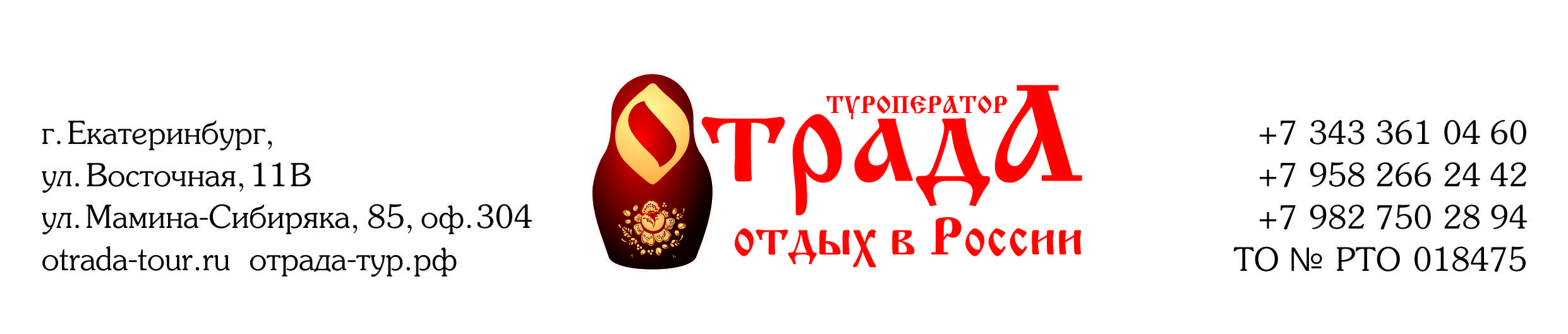 ВНИМАНИЕ! НОРМА БАГАЖА НА ЧЕЛОВЕКА – ! РУЧНАЯ КЛАДЬ – 5 КГВ случае превышения нормы багажа – взимается дополнительный сбор.Разделите ваш багаж на две части. Самое необходимое - паспорт, продукты, некоторые предметы одежды и гигиены - возьмите с собой в салон автобуса. Остальное сдайте в багаж.Меры предосторожности:На отдыхе необходимо соблюдать общепринятые меры безопасности тщательно мыть руки перед едой, овощи и фрукты.Просим Вас соблюдать умеренность в употреблении спиртного. Будьте внимательны при переходе через улицу (дорогу), при выходе на остановки транспорта, соблюдайте Правила дорожного движения.  Внимательно следите за детьми, помните, что во время путешествия ответственность за ребенка несет родитель. Соблюдайте правила пожарной безопасности. Всю ответственность за причиненный ущерб турист несет самостоятельно. Во время тура туристы обязаны самостоятельно следить за сохранностью своего багажа.Не забывайте о том, что длительное нахождение на солнце в жаркое время года может быть вредным и опасным! Это особо актуально для людей и детей, страдающих болезнями сердца или артериальным давлением. Предохраняйте кожу от вредного воздействия ультрафиолетового излучения и не допускайте перегрева детей.Туроператор Отрада желает вам новых и ярких впечатлений!Спасибо, что доверили организацию своего отдыха нам!Будем рады видеть Вас снова!Памятка туристамАВТОБУСНЫЙ ТУР в ИЖЕВСК + ВОТКИНСК "Майский выходной»Время отправления и место выезда из Екатеринбурга: 22:00 – гостиница «Маринс парк» (бывшая гостиница «Свердловск», напротив ж/д вокзала). Время местное.Начало посадки: 21:45 – 21:50 Время в пути: согласно программе тура, ориентировочно 10 часов Заселение/ освобождение номеров: согласно программе тура, 13:00 / 08:00Автобус: 2 опытных водителя.Сопровождающий.ТВ и видео система.Видео – мониторы (просмотр фильмов в дневное время суток).Санитарные остановки каждые 3-4 часа (время движения между остановками может быть длиннее или короче. Санитарная остановка не более 15 минут. Предусмотрены две длительные остановки на 40 минут в вечернее и утреннее время).Чай/кофе во время санитарных остановок.Ознакомительная и развлекательная программа.Багажное отделение (рекомендуем взять с собой в автобус ручную кладь со всеми необходимыми вещами, которые могут понадобиться вам в дороге. Доступ, к багажному отделению, до прибытия автобуса в конечную точку маршрута – запрещен).Время в пути, приезда и отъезда всегда указывается ориентировочное.Отправление автобуса осуществляется после переклички пассажиров.Рекомендуем Вам не опаздывать. В случае неявки или опоздания пассажира на автобус стоимость тура не возмещается.Необходимые документы: Общегражданский паспорт (детям до 14 лет – свидетельство о рождении) Ваучер (путевка)Полис обязательного медицинского страхованияТуроператор оставляет за собой право менять время и порядок проведения экскурсий, при этом, не меняя общую программу обслуживания.Для каждого конкретного города время в программе  указано местноеРекомендуем взять в автобус: Для комфортного проезда на автобусе оденьтесь так, чтобы Вам было удобно (в идеале – трикотажные вещи, легкие и не сковывающие движения). Тонкий плед и подушка под голову помогут сделать ночной переезд максимально приятным. Средства гигиены, необходимые медикаменты. Небьющуюся посуду (кружка, ложка), книги, телефон, планшет и т.п. Правила поведения во время автобусного тура: Регистрация и посадка в автобус осуществляется по предъявлению ваучера. Посадку в автобус и координацию в пути осуществляет сопровождающий, к которому можно обращаться со всеми возникающими вопросами.В случае опоздания туриста, транспорт отправляется без него (возврат денежных средств не осуществляется).Во время движения транспортного средства каждый пассажир обязан быть пристегнут ремнями безопасности, которые закреплены на каждом посадочном месте. В случае выявления нарушения данного требования сотрудником ГИБДД, штраф возлагается на пассажира.Во избежание травм ходить во время движения автобуса по салону строго воспрещается. В случае нарушения общественного порядка и общепринятых норм при проезде в транспорте, представитель турфирмы (водитель) вправе высадить нарушителя на ближайшем посту ГАИ ГИБДД. Компенсация стоимости путевки и проезда в транспорте в этом случае не производится.Категорически запрещается распивать спиртные напитки и курить в салоне транспортного средства.Не ставьте сумки в проходах. В целях безопасности движения проход должен быть свободным. Для хранения мусора используйте индивидуальные пакеты. Полки над сидениями предназначены только для мелкой ручной клади (кроме бутылок с водой).  Бережно относитесь к оборудованию автобуса. Пассажир несет ответственность за ущерб, нанесенный транспортному средству.После 22 часов просим Вас соблюдать тишину в автобусе, возможно, Вашим соседям потребуется покой. Всегда забирайте из автобуса ценные вещи, документы и деньги. При выгрузке вещей у гостиницы не оставляйте багаж без присмотра. Администрация гостиницы, как правило, не несет ответственности за утерю ценных вещей, денег и документов, оставленных в номере.При заселении в гостиницу проверьте исправность оборудования номера, о поломках сообщите в администрацию. В противном случае Вы будете оплачивать расходы по возмещению ущерба.При возникновении претензий по обслуживанию необходимо немедленно обратиться к представителю туроператор. В случае невозможности исправления недостатков, письменно составить акт и подписать его у представителя туроператора. При прекращении туристом маршрута или сходе с части маршрута, тур для него считается проведенным.Часовой пояс: опережает московское время на один час.Рекомендуем посетить в свободное время.Ижевский зоопарк – одна из главных достопримечательностей столицы Удмуртии. Считается одним из самых крупных и богатых в Приволжье. Общая площадь зоопарка составляет целых 16 гектаров. Символом зоопарка является бронзовый волк – статуя возле центрального входа. Парк разделен на несколько основных ареалов обитания животных, которые представлены следующими экспозициями: «Белый север», «Дальний восток», «Наша тайга», «Удмуртская деревня», «Пруд», «Страна обезьян». На данный момент в зоопарке живут более 300 обитателей. Некоторые из них занесены как в красную книгу России, так и в Международную красную книгу.Свято-Михайловский собор – одна из знаковых достопримечательностей города Ижевска. Это очень монументальное и величественное сооружение. Вид великолепен днем, когда сверкают золотые купола в лучах солнца, и ночью – в огнях подсветки. Собор стоит на самой высокой точке города, откуда открывается прекрасный вид.Скульптуры и памятники на улицах города. Осмотрите самые интересные композиции: Ижевский крокодил, собака-космонавт Звездочка, памятник пельменю, скульптура Ижик, Михайловская колонна, монумент «Дружба народов» и другие.Что привезти с собой из поездки? В глиняных мастерских можно приобрести сувениры из глины: керамические горшки, тарелки и кружки с национальным удмуртским мотивом; чайники, напольные вазы и кувшины; статуэтки и куклы в национальных костюмах; подсвечники, глиняные свистульки. Изюминка будущего презента состоит в том, что выбранное изделие мастер изготовит прямо на глазах туриста на гончарном круге, учитывая пожелания клиента в отношении орнамента и узора.Изделия из бересты: корзинки, туески для сыпучих продуктов; подносы, кружки, блюда, солонки; шкатулки из ручной работы, украшенные авторской росписью. Несмотря на легкость, изделия из бересты способны заменить металлическую посуду на кухне благодаря прочности и долговечности материала, а изумительная расписная шкатулка, несомненно, займет центральное место на косметическом столике.Удмуртская бижутерия: браслеты и подвески, кольца и серьги выполнены из неожиданных материалов: дерева, керамики, металла и даже соломы. К такому презенту можно подобрать органайзер для украшений.Товары народного творчества. Желающим оригинально украсить свое жилище «мягкими» воспоминаниями достаточно приобрести национальные домотканые изделия: полотенца, пледы, декоративные подушки, покрывала и коврики. Для приверженцев оригинальной этники на память можно подобрать валенки и шапки из натурального войлока.Вкусные подарки-лакомства. Одним из лучших подарков из Ижевска станет медовый пряник, который создают до сих пор вручную, покрывая глазурью из бельгийского шоколада. Подарочный пряник продают в уникальной упаковке – открытке, на которой можно оставить свою подпись. Также в специальной упаковке, созданной для перевозки на дальние расстояния, выпускаются в Ижевске бесподобные чипсы из сыровяленой свинины.